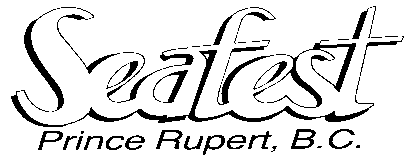 SEAFEST 2023 PARADE - Saturday, June 10th, 2023THEME: “Under the Sea” PARADE WILL START AT 11 A.M. SHARP.   PLEASE BE READY TO PROCEEDRULES OF CONDUCTThank you for participating, and have fun!  We appreciate the time, work and talents that have gone into your entry.  The Parade Committee’s decision regarding all entrants is final. The Committee will not approve entries depicting political or social issues of controversial nature. Non-decorated cars, tow vehicles, etc., other than cars for distinguished guests of the Committee, will not be permitted without prior Committee approval.Line up starts on 3rd Ave West after 7:30 a.m. and entries must be in place by 9 a.m. for judging. Judging will take place without announcement and the Judges will only find you if you are in your correct spot. Late arrivals that show up at the check-in will automatically be positioned at the rear of the parade. Musical bands, marching and dance units will be judged on the parade route. Groups containing children and Dance Units: a rep for your entry must report by 9 a.m., but the children or groups do not need to arrive until 10:00 a.m.The parade route begins at 3rd Ave and 6th Steet; proceed up 3rd Ave to 2nd Street. Turn right on 2nd and disperse.Pass through the check-in area, receive and place your supplied entry number on the front LEFT side of your lead vehicle, person, banner, etc. so that the Judges and the Emcee can easily identify each entry. If you win an award, you will be notified prior to start of parade. Prominently display your winning rosette on your entry on the Front of your entry.  There will be 1st place recognition in 3 categories.  Entries will be judged according to the artistic creation and originality, theme compliance, and all components must be completely decorated, including tow vehicles, car, truck or tractor.The dancing groups may make ONLY one stops throughout the parade. The 2 minute stops are in front of the Belmont and City Hall. You may NOT STOP anywhere else to perform or you will back up the parade progress. After the parade please come share your musical skills on stage 1 (city hall) contact office@prspecialevents.ca for available times. The RCMP requires that you ensure that the brakes on all vehicles and bikes are in proper working order.  All motorized vehicles must be licensed and insured to operate. All vehicle floats, animal entries, must have insurance for bodily injury and property damage with combined single limits of at least $2 million.You must have a fire extinguisher (dry chemical at least 5 lbs.) carried on each float.  Be sure it is in good working order, know how to use it, and help your neighbours if necessary.During the parade Do Not Bunch Up. The spectators want to see You, so keep yourself separate from other entries! Keep at least 40-50 feet (2-4 car lengths) and no more than 80 feet (4-6 car lengths) between entries. Regulate your speed accordingly. Cooperate with parade marshals who have the authority on the route to regulate spacing. Please tell your drivers this rule.MANDATORY:  Please DO NOT THROW ANYTHING during the parade.  This is for the safety of all. You do not want to hit anyone and cause an injury. You don’t want to encourage children to run onto the parade route, which is a deadly situation around moving vehicles.  Should you wish to distribute candy, balloons or other items to the crowd, you may have someone walk on the edge of the parade route to do that.Alcoholic beverages and other incapacitating substances are forbidden on any vehicle or entry or on the person of any participant. Consuming substances during the parade is ample cause for immediate ejection from the parade and entry denial to future parades. Do not litter. Remove your entry after the parade.All entries must be no more than 4.5 metres (13 ft.) tall to allow for clearance for the power lines. All animal entries must have a decorated clean-up unit following it. All animals must be under the control of their handlers at all times. All participants must be appropriately attired. 13.        TV cameras will be operating from City Hall area.  Smile!.